 Families and Children program logic example – single service Objective/s: This parenting program provides parents/carers with strategies and tools to support their children’s social and emotional development leading to better school transitions.  Needs Statement: The number of pre-school aged children with social-emotional difficulties in the community has steadily increased over the past three years (AEDC, 2018). High numbers of families in the area are also facing multiple complex social issues (ABS, 2016). Risk factors associated with social-emotional delay in children include parents experiencing financial stress, mental health difficulties and substance abuse, and histories of trauma and family violence (Tully, 2020). This program will target parents experiencing one or more risk factors as research shows that early intervention involving parent education can enhance children’s social-emotional development before they enter school (Sartore et al., 2016). 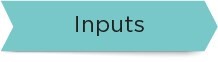 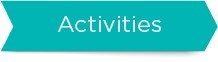 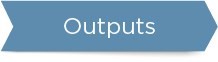 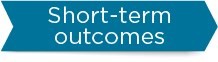 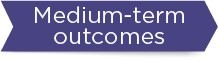 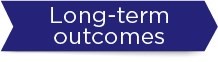 Funding  Partner organisations  Qualified and experienced staff and managers Childcare workers Research and evidence about what works Venue Childcare facilities Weekly parent education sessions about: Child development  Parenting styles Ideas for play and interaction Emotion regulation Managing difficult situations Self-care Support systems Role modelling Homework activities  Social networking Referral Number of parents/carers who are experiencing one or more risk factors such as financial stress, mental health difficulties or substance abuse  and  are caring for children aged between 3 to 5 years. Number of program sessions delivered Number of program sessions attended Number of referrals Parents/carers have increased knowledge and skills about: child development ages and stages positive parenting styles and strategies how to manage challenging behaviors in their children  how to cope in difficult situations Parents/carers have increased awareness of the importance of self-care and support networks  Parents/carers have increased knowledge about how to access support Parents/carers increasingly:  Manage difficult situations Have positive interactions with their children Support their children’s socialemotional wellbeing Children’s social-emotional skills are enhanced Parents/carers have increased confidence to access support services and social networks Children are socially and emotionally ready to start school Parents/carers are equipped with tools and strategies to manage their children’s needs  Positive caregiver-child relationship Parents/carers access support services when they or their children need it Theory of change statement This parenting program aims to enhance children’s social-emotional development for improved school transition and education outcomes. We will achieve this by taking a social learning theory approach to strengthen parent competencies and confidence (Horsburgh & Ippolito, 2018). According to research, parenting competencies such as self-regulation and relational skills, and parenting confidence can enhance children’s social-emotional development (Jones & Prinz, 2005; Tully, 2009).We will also focus on increasing parents’ social connections and access to services because these are known to have benefits for child and family wellbeing (Commerford & Robinson, 2016). We will actively support program participation and engagement through a strengths-based and non-judgmental approach. Theory of change statement This parenting program aims to enhance children’s social-emotional development for improved school transition and education outcomes. We will achieve this by taking a social learning theory approach to strengthen parent competencies and confidence (Horsburgh & Ippolito, 2018). According to research, parenting competencies such as self-regulation and relational skills, and parenting confidence can enhance children’s social-emotional development (Jones & Prinz, 2005; Tully, 2009).We will also focus on increasing parents’ social connections and access to services because these are known to have benefits for child and family wellbeing (Commerford & Robinson, 2016). We will actively support program participation and engagement through a strengths-based and non-judgmental approach. Theory of change statement This parenting program aims to enhance children’s social-emotional development for improved school transition and education outcomes. We will achieve this by taking a social learning theory approach to strengthen parent competencies and confidence (Horsburgh & Ippolito, 2018). According to research, parenting competencies such as self-regulation and relational skills, and parenting confidence can enhance children’s social-emotional development (Jones & Prinz, 2005; Tully, 2009).We will also focus on increasing parents’ social connections and access to services because these are known to have benefits for child and family wellbeing (Commerford & Robinson, 2016). We will actively support program participation and engagement through a strengths-based and non-judgmental approach. Theory of change statement This parenting program aims to enhance children’s social-emotional development for improved school transition and education outcomes. We will achieve this by taking a social learning theory approach to strengthen parent competencies and confidence (Horsburgh & Ippolito, 2018). According to research, parenting competencies such as self-regulation and relational skills, and parenting confidence can enhance children’s social-emotional development (Jones & Prinz, 2005; Tully, 2009).We will also focus on increasing parents’ social connections and access to services because these are known to have benefits for child and family wellbeing (Commerford & Robinson, 2016). We will actively support program participation and engagement through a strengths-based and non-judgmental approach. Theory of change statement This parenting program aims to enhance children’s social-emotional development for improved school transition and education outcomes. We will achieve this by taking a social learning theory approach to strengthen parent competencies and confidence (Horsburgh & Ippolito, 2018). According to research, parenting competencies such as self-regulation and relational skills, and parenting confidence can enhance children’s social-emotional development (Jones & Prinz, 2005; Tully, 2009).We will also focus on increasing parents’ social connections and access to services because these are known to have benefits for child and family wellbeing (Commerford & Robinson, 2016). We will actively support program participation and engagement through a strengths-based and non-judgmental approach. Theory of change statement This parenting program aims to enhance children’s social-emotional development for improved school transition and education outcomes. We will achieve this by taking a social learning theory approach to strengthen parent competencies and confidence (Horsburgh & Ippolito, 2018). According to research, parenting competencies such as self-regulation and relational skills, and parenting confidence can enhance children’s social-emotional development (Jones & Prinz, 2005; Tully, 2009).We will also focus on increasing parents’ social connections and access to services because these are known to have benefits for child and family wellbeing (Commerford & Robinson, 2016). We will actively support program participation and engagement through a strengths-based and non-judgmental approach. 